ZÁVAZNÁ	PŘIHLÁŠKA	DO	LDT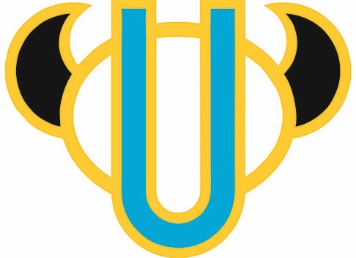 č. : 2......................Provozovatel:	Česká tábornická unie – T. K. ZÁLESÁK LITEŇTermín konání:	18. 07. 2021 – 07. 08. 2021Místo konání:	ZVÍKOVEC, údolí potoka JavorniceJméno a příjmení dítěte:   ...........................................................................................................................Datum narození:   ............................................	Rodné číslo:   .............................../...............................Bydliště:   .......................................................................................................................................................Jede na tábor poprvé:   ano   -   ne*	             V tomto roce navštěvoval/a: ..................... třídu   ZŠ   SŠ   OŠ*Jméno a příjmení otce:   .................................................................................................................................Zaměstnavatel:   ..............................................................................................................................................Telefon:   ...........................................................	e-mail:   ...........................................................................Jméno a příjmení matky:   ..............................................................................................................................Zaměstnavatel:   ..............................................................................................................................................Telefon:   ...........................................................	e-mail:   ...........................................................................Rodiče prohlašují, že jsou si vědomi ZÁVAZNOSTI přihlášky a syna/dceru nepřihlásí v uvedeném termínu do jiného tábora. V opačném případě a v případě, že se dozví o jiných okolnostech bránících dítěti v účasti, jim vzniká povinnost neprodleně zrušit tuto přihlášku u vedení tábora.Rodiče jsou obeznámeni se skutečností, že po uhrazení ceny tábora lze nárokovat finanční prostředky zpět pouze ze zdravotních důvodů dítěte.PODPIS OTCE:   ....................................................	  PODPIS MATKY:   ........................................................UPOZORĚNÍ: Součástí přihlášky je posudek o zdravotní způsobilosti dítěte. Bez posudku nebude přihláška zaregistrována.                  PŘIHLÁŠKA K ČTU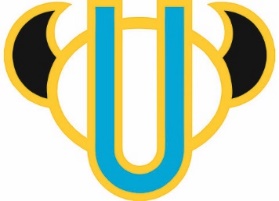                        účastníka LDTVážení rodiče,prosíme, abyste vzali na vědomí následující informaci.Přihlašujete vaši dceru či syna na letní dětský tábor, jehož provozovatelem je Česká tábornická unie, T. K. ZÁLESÁK Liteň, p.s. (pobočný spolek). Z tohoto důvodu zdvořile žádáme o vyplnění níže přiložené členské přihlášky.Vyplněním přihlášky pro vás ani pro vaše dítě nevznikají žádné povinnosti, ani vám nejsou kladeny žádné členské podmínky.V případě, že v následujícím roce nebude mít vaše dítě zájem opět s námi na letní dětský tábor jet, bude jeho členství automaticky ukončeno.  Děkujeme za pochopení.								  Jiří Hrách, Štěpánka Doubková, Jana Lívancová 							statutární zástupci organizace T. K. Zálesák LiteňVyplněnou přihlášku, prosíme, odevzdejte spolu se závaznou přihláškou na tábor.Pokud jste již v minulosti tuto přihlášku vyplňovali, je třeba ji vyplnit znovu pro aktuální rok.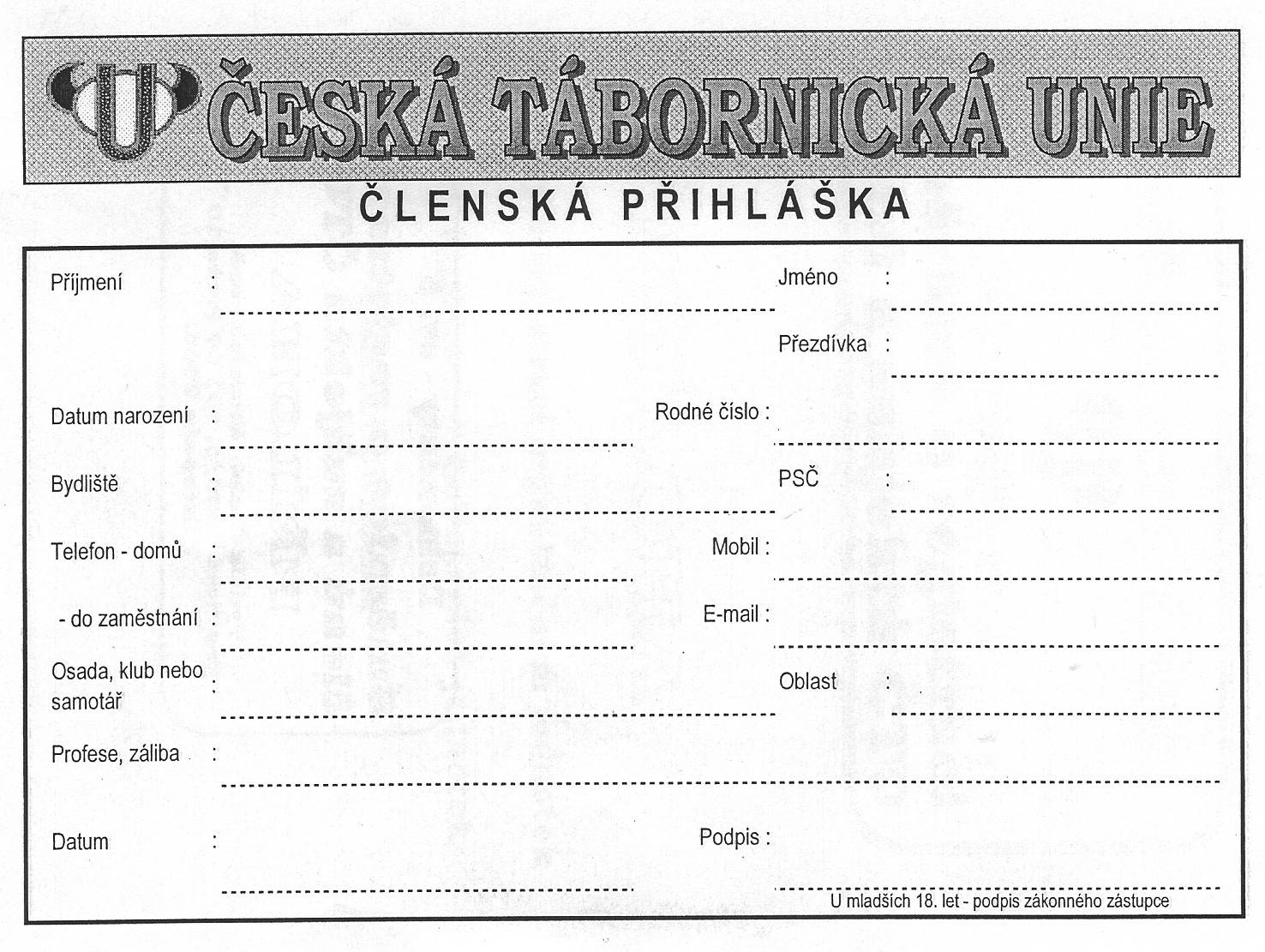           DOPRAVA na LDT a z LDT                       účastníka LDTODJEZDY A TRASA AUTOBUSUODJEZD: neděle 18.07.2021	NÁVRAT: sobota 07.08.2021			11:00 odjezd z tábora (Zvíkovec)	09:00 Karlštějn žel. stanice		11:45 Zdice, Palackého nám. (aut. nádraží)		09:15 Liteň před hasičárnou		12:10 Beroun hlavní žel. stanice	09:45 Beroun hlavní žel. stanice		12:30 Liteň před hasičárnou	10:15 Zdice, Palackého nám. (aut. nádraží)		12:45 Karlštejn žel. staniceUvedené časy u návratu z tábora jsou pouze orientační.Osobní předávání dětí do tábora bez využití naší dopravy ideálně v čase 10:00 – 11:00!Vyzvedávání dětí přímo z tábora ideálně v čase 09:30 – 10:30!Z DŮVODU PANDEMICKÉ SITUACE, PROSÍME, ZŮSTAŇTE PŘED BRANOU TÁBORA A VYČKEJTE NA NÁSPři nástupu dítěte na tábor (do autobusu) bude pracovník tábora vybírat:Nástupní list účastníka (str. 1 a 2)Kopii průkazu zdravotní pojišťovnyKopii očkovacího průkazu dítěteSouhlas rodičů s poskytováním informací o zdravotním stavu...Potvrzení o negativním výsledku testu na onemocnění Covid-19Bez výše uvedených dokladů nemůže být dítě do tábora přijato!!!PO SKONČENÍ TÁBORA SI MUSÍ RODIČE SVÉ DÍTĚ OSOBNĚ PŘEVZÍT.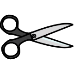 -------------------------------------------------------------------------------------------------------------------------------------------------------------INFORMACE O CESTĚ AUTOBUSEMTímto informuji, že můj syn / dcera ……………………………………………………………...................................................    pojede   -   nepojede*na LDT autobusem, a to ze zastávky:Karlštejn železniční staniceLiteň před hasičárnouBeroun hlavní železniční staniceZdice Palackého náměstí (autobusové nádraží)*pojede   -   nepojede*zpět z LDT autobusem, a to na zastávku:Zdice Palackého náměstí (autobusové nádraží)Beroun hlavní železniční staniceLiteň před hasičárnouKarlštejn železniční stanice*…………………………………………..*zaškrtněte									podpisPosudek o zdravotní způsobilosti dítěte k účasti na zotavovací akci – letním dětském táboře(podle přílohy č. 3 k vyhlášce č. 106/2001 Sb. Posudek vydává praktický lékař pro děti a dorost, který dítě registruje)Jméno a příjmení posuzovaného dítěte ...................................................................................................................datum narození ........................................................................................................................................................adresa místa trvalého pobytu ...…………....................................................................................................................Upozornění pro posuzujícího lékaře: Upozorňujeme, že se jedná o stanový tábor v lese bez elektrické energie se zhoršenou dostupností, který není vhodný pro děti s větší zdravotní indispozicí (např. silné astma ve vyšších stupních, silné alergie, cukrovka či neurovývojové poruchy projevující se zejména zvýšenou agresivitou vůči ostatním dětem apod.)Část  A)  Posuzované  dítě  k  účasti  na  letním dětském táboře konaným ČTU Zálesák Liteň	a)     	je zdravotně způsobilé*) 	b)    	není zdravotně způsobilé*)	c) 		je zdravotně způsobilé za podmínky*) (s omezením) ..........................................................................			………………………………………………………………………………………………………………………………………………………..Posudek  je  platný  12  měsíců  od  data  jeho  vydání,  pokud  v souvislosti  s  nemocí  v  průběhu  této  doby  nedošlo ke změně zdravotní způsobilosti.Část B) Potvrzení o tom, že dítě	a) 	se podrobilo stanoveným pravidelným očkováním     ANO - NE	b) 	je proti nákaze imunní (typ/druh) .......................................................................................................		…………………………………………………………………………………………………………………………………………….………….	c) 	má trvalou kontraindikaci proti očkování (typ/druh) ..........................................................................		………………………………………………………………………………………………………………………………………………………..	d) 	je alergické na ......................................................................................................................................		………………………………………………………………………………………………………………………………………………………..	e) 	dlouhodobě užívá léky (typ/druh, dávka) ............................................................................................		………………………………………………………………………………………………………………………………………………………..Datum vydání posudku:	Jméno, příjmení a podpis lékaře: 	razítko zdrav. zařízení                                   Poučení:  Proti  části  A)  tohoto  posudku  je  možno podat podle ustanovení § 77  odst. 2 zákona  č. 20/1966 Sb.,  o péči o  zdraví lidu, ve  znění pozdějších předpisů, návrh  na jeho přezkoumání do 15 dnů  ode dne, kdy se  oprávněné osoby dozvěděly o  jeho obsahu. Návrh se podává písemně vedoucímu zdravotnického zařízení (popř. lékaři provozujícímu zdrav. zařízení vlastním jménem), které posudek vydalo. Pokud vedoucí zdravotnického zařízení (popř. lékař provozující zdrav. zařízení  vlastním  jménem)  návrhu nevyhoví, předloží jej jako odvolání odvolacímu orgánu.Jméno, popřípadě jména a příjmení oprávněné osoby ........................................................................................... Vztah k dítěti ………………………………………………………………………………………………………………………………………………………Oprávněná osoba převzala posudek do vlastních rukou dne:Podpis oprávněné osoby:Posudek byl oprávněné osobě do vlastních rukou doručen dne:(stvrzuje se přiloženou "doručenkou")______________________*) Nehodící se škrtněte.NÁSTUPNÍ LIST ÚČASTNÍKA   str.1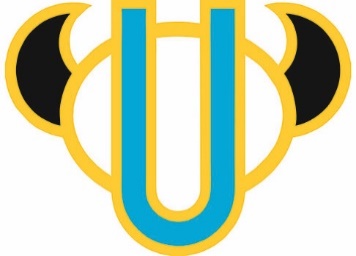                           k přihlášce č. : 2......................Písemné prohlášení rodičů (zákonných zástupců dítěte)(musí být podepsané v den nástupu na tábor a dítě je odevzdá při nástupu do tábora zdravotníkovi spolu s kopií průkazky zdravotní pojišťovny)Prohlašuji, že okresní hygienik ani ošetřující lékař nenařídil dítěti:Jméno a příjmení: …................................................................................................	RČ: ...................../..................Bydliště: …..........................................................................................................................................................................které je v mé péči změnu režimu či karanténní opatření (karanténu, zvýšený zdravotnický dozor, nebo lékařský dohled) a že dítě v posledních 14ti dnech nepřišlo do styku s osobami, které onemocněly přenosnou nemocí.V souvislosti s pandemickou situací Covid-19 výslovně prohlašuji, že si nejsem vědom(a) styku dítěte s osobou pozitivně testovanou na toto onemocnění nebo podezřelou z nákazy. Ani jemu, ani jinému příslušníku rodiny žijícímu s ním ve společné domácnosti není nařízeno karanténní opatření a dítě nejeví známky akutního onemocnění (zvýšená teplota, průjem, kašel, dušnost, dlouhodobá bolest hlavy, bolest v krku, ztráta čichu, chuti apod.).Dobrovolně předkládám Potvrzení o negativním testu svého dítěte na onemocnění Covid-19, které není starší než 48 hodin a souhlasím s testováním svého dítěte v případě potřeby i v průběhu tábora.Dále prohlašuji, že dítěti byla před odjezdem provedena důkladná prohlídka vlasové pokrývky hlavy kvůli napadení vší dětskou a byla tak vyloučena pedikulóza. Beru na vědomí, že pokud bude zjištěna přítomnost těchto parazitů zdravotníkem po příjezdu na tábor, vyhrazuje si provozovatel právo nepřijmout dítě k táborovému pobytu do účinného odstranění (doloženého potvrzením od lékaře), a to bez možnosti uplatnění jakýchkoliv finančních nároků ze strany objednavatele pobytu.Jsem si vědom/a právních následků, které by mne postihly, kdyby toto mé prohlášení nebylo pravdivé. Zejména jsem si vědom/a skutečnosti, že bych se v takovém případě dopustil/a přestupku podle platných právních předpisů, pokud by nešlo přímo o trestný čin.V ..........................     dne ..................... 2021                                     .......................................................................................................................................................			        jména a podpisy obou rodičů (zákonných zástupců)NÁSTUPNÍ LIST ÚČASTNÍKA   str.2                          k přihlášce č. : 2......................Písemné prohlášení rodičů (zákonných zástupců dítěte)(musí být podepsané v den nástupu na tábor a dítě je odevzdá při nástupu do tábora zdravotníkovi spolu s kopií průkazky zdravotní pojišťovny)Upozornění rodičů:Alergie: ...............................................................................................................................................................................Jak se alergie projevují: ......................................................................................................................................................Užívané léky (vč. dávkování): .........................................................................................................................................................................................................................................................................................................................................Jiné obtíže (noční pomočování, náměsíčnost apod.): .....................................................................................................................Onemocnění Covid-19 dítě:    prodělalo   -   neprodělalo   -   nevím*	kdy: ..................................................................Adresy zákonných zástupců dosažitelných v době konání tábora:1. 	Jméno: ..........................................................................	Adresa: ................................................................................	Tel.: .............................................................................	e-mail: ..................................................................................2. 	Jméno: ..........................................................................	Adresa: ................................................................................	Tel.: .............................................................................	e-mail: ..................................................................................Současně prohlašuji:Moje dítě je schopno zúčastnit se uvedeného typu tábora ve stanoveném termínu.Je mi známo, že každý účastník podléhá táborovému řádu (táborový řád je k nahlédnutí na webu www.tkzalesakliten.cz) a podrobuje se všem pokynům vedoucích. Nedodržení táborového řádu může mít za následek i vyloučení z tábora, případně náhradu způsobené škody.Beru na vědomí, že návštěvy rodičů v táboře nejsou z výchovných, zdravotních a v současnosti i pandemických důvodů povoleny. V letošním roce se nebude konat ani návštěvní den. Toto omezení se vztahuje i na dovoz a posílání potravin do tábora.Nemám žádné námitky proti pořizování foto a video-dokumentace činnosti dětí na táboře, ani proti jejímu umisťování na veřejně dostupné webové a facebookové stránky oddílu či instagram.Výslovně souhlasím s poskytnutím osobních údajů pro účely T. K. Zálesák Liteň, a to v souladu s Nařízením Evropského parlamentu a Rady (EU) č. 2016/679 ze dne 27. dubna 2016 (obecné nařízení o ochraně osobních údajů - GDPR).Při převzetí dítěte z LDT uhradím případné náklady za jeho zdravotní ošetření a léky.Tato druhá část přihlášky je nedílnou součástí první části, kterou jsem provozovateli zaslal/a a tím potvrdil/a souhlas s uvedenými podmínkami provozovatele.K listu účastníka (str. 1 a 2) přikládám: 	+ kopii průkazu zdravotní pojišťovny dítěte			+ kopii očkovacího průkazu dítěte		+ Souhlas rodičů s poskytováním informací o zdravotním stavu dítěte...		+ Potvrzení o negativním výsledku testu na onemocnění Covid-19V ..........................     dne ..................... 2021                                     .......................................................................................................................................................			        jména a podpisy obou rodičů (zákonných zástupců)*zaškrtněte  ČESKÁ TÁBORNICKÁ UNIE  T. K. ZÁLESÁK LITEŇ, 267 27  Liteň, okr. BerounSouhlas rodičů s poskytováním informací o zdravotním stavu dítěte vedoucímu akce a určení osoby přítomné při poskytování zdravotních sužeb nezletilémuve smyslu ustanovení § 31 zákona č. 372/2011 Sb., o zdravotních službáchV době konání letního dětského tábora České tábornické unie, T. K. ZÁLESÁK LITEŇtj.   od   18. 07. 2021   do   07. 08. 2021  souhlasím s poskytováním informací o zdravotním stavu mého nezletilého syna / dcery ………………..…………......................…………………………………………………..... (jméno a příjmení)narozeného / narozené ……………………..………………………………………………………….......................zdravotníkům a pracovníkům tábora:Davidu Voříškovi,  nar. 28.12.1990,  bytem Na Pěníku 432, Písek, PSČ 397 01  (zdravotník)Veronice Šlemendové, nar. 17.05.1996, bytem Rakovice 5, Čimelice (zdravotnice)Štěpánce Doubkové, nar. 29.06.1984, bytem Nádražní 1272/15, Praha 5 (hlavní vedoucí)	Lucii Adámkové, nar. 14.12.1985, bytem Boženy Hofmeisterové 965, Praha 5 (zást. hl. ved.)Zároveň určuji tyto osoby osobami, na jejíž nepřetržitou přítomnost má můj nezletilý syn / moje nezletilá dcera právo při poskytování zdravotních služeb ve smyslu ustanovení § 28 odst. 3 písm. e) bod 1. zákona o zdravotních službách, a to ve shora uvedeném období.V ………………… dne……………………….....................................……………………………....………………………………                                            podpisy zákonných zástupců nezletiléhoK o n t a k t n í   a d r e s a :     MYSLBEKOVA   405     •     LITEŇ     •     267 27     •     Tel.:   Jiří   HRÁCH   723 793 666ŽÁDOST	O	FINANČNÍ	PŘÍSPĚVEK          VÝSTROJ A VÝZBROJ                       účastníka LDTOblečení na nástupy:	Výzbroj:	kapsář – na zavěšení ve stanuDle celotáborové hry – 2021 na téma Harry Potter	ramínkočarodějky a čarodějové školou povinní :o)	jídelní misky (malou a větší)	hrneček S UCHEM (ne kelímek bez ucha)Na spaní:	lžíce a lžička (nejlépe nerez, nůž a vidlička není zapotřebí)	jídelní nádobí z hygienických důvodů v látkovém obaluspací pytel (teplý, funkční – zkontrolovat zapínání)	škrabka na bramboryspací podložka (matrace, karimatka, molitan apod.)	utěrka na nádobípolštářek	kapesní nožíkteplé pyžamo či teplákovka	dobrá funkční baterka + náhradní baterie a žárovkateplé ponožky (punčocháče)	případně světýlko do stanuteplé triko	píšťalkačepice	zápisníkdeka, celta apod.	psací potřeby + pastelky	švihadloOsobní hygiena:	dobrá pláštěnka do přírody (ne jednorázová, ne šusťákovka)	kšiltovka nebo klobouk proti úžehukartáček na zuby	láhev na vodu – 0,5l (lehká plastová)zubní pasta	uzlovačka (1m kulaté šńůry)hřeben (sponky, gumičky)	gumovky (!!! správná velikost a bez poškození !!!)zrcátko	sportovní obuvkartáček na ruce	sandályREPELENT	boty do vody s pevnou podrážkou (kameny v potoce)mýdlo v pouzdře na ruce + sprchový gel	kroksyšampon	pevné pohodlné boty na dlouhé výlety4x ručník	šátektoaletní papír – s přihlédnutím k délce pobytu	látkový pytel na špinavé prádlo (např. povlak od polštáře)kapesníky	Ostatní oblečení a potřeby na tří týdenní pobyt:• zelená košile a tmavé dlouhé kalhoty na slavnostní nástup• trika s krátkým a dlouhým rukávem• spodní prádlo 	(zejména menší děti nejlépe na každý den čisté, starší si mohou prádlo vyprat)• ponožky        	(---------//--------)• plavky• kraťasy• tepláky, dlouhé kalhoty• mikiny, svetry (včetně teplé varianty)• větrovka• kapesné – dle uvážení rodičů (v táboře je možné zakoupit pouze drobné sladkosti, pohledy a známky)• malým dětem doporučujeme přibalit i korespondenční lístky s nadepsanými adresami!!! MNOŽSTVÍ PRÁDLA, PONOŽEK a OBLEČENÍ PŘIZPŮSOBTE DÉLCE CELÉHO POBYTU – 3 TÝDNY – S OHLEDEM K TOMU, ŽE VAŠE DÍTĚ STRÁVÍ 3 TÝDNY POUZE VENKU V PŘÍRODĚ !!!!!! ZÁROVEŇ UPOZORŇUJEME, ŽE LETOS SE NEBUDE KONAT NÁVŠTĚVNÍ DEN !!!Doporučujeme věci podepsat a zabalit do staršího kufru (kufry jsou umístěny na zemi pod postelí, pouze na dřevěné podlážce). Balení provádějte s dítětem, aby vědělo, co si s sebou veze. POZOR NA VÝŠKU KUFRU (max. 23 cm)!!! Vyšší zavazadla se nevejdou pod postel a zabírají pak dítěti místo na posteli. Ve stanu je nelze umístit jinam. Velice nevhodné jsou také batohy, krosny či cestovní tašky. Kromě jejich špatné skladnosti je nelze ani zajistit proti myším.Není nutné děti na cestu zásobit velkým množstvím jídla, oběd je v táboře zajištěn!Prosíme, berte na vědomí, že velké zásoby sladkostí a pochutin nelze skladovat ve stanu. Po příjezdu budou od všech dětí vybrány a dány do společných zásob, které budou průběžně rozdělovány mezi všechny děti.           DŮLEŽITÁ UPOZORNĚNÍ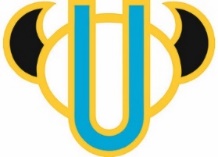                        provozovatele LDT...............................................................................Žádám o poskytnutí finančního příspěvku pro svého syna / svou dceru:Jméno a příjmení:   ...............................................................................................................................který/á se zúčastní letního dětskéhu tábora, jehož provozovatelem je:Česká tábornická unie, T. K. Zálesák Liteň, okres Beroun               IČO:   64753000        DIČ:   neplátciCena pobytu v LDT činí za 21 dnů:            5.000 Kč Tuto částku uhraďte převodním příkazem, popř. vkladem hotovosti na účet ČTU, T. K. Zálesák Liteň vedený u České spořitelny, pobočka Beroun.číslo účtu:   0361339309 / 0800VS (variabilní symbol) – číslo přidělené přihláškydo poznámky uveďte jméno a příjmení dítěte           ..............................................................................          ..........................................................................                                  jméno a příjmení žadatele                                                               podpis žadatelePotvrzení provozovatele LDTPotvrzuji, že dítě: .................................................................................................................................................je závazně přihlášeno k pobytu na letním dětském táboře, jehož provozovatelem je Česká tábornická unie, T. K. Zálesák Liteň, okres Beroun.Termín konání tábora:             od   18. 07. 2021   do   07. 08. 2021Cena pobytu jednoho účastníka:              5.000 Kč          (pět tisíc korun českých)V případě potřeby vystaví pro úhradu účastnického poplatku provozovatel tábora fakturu.                                                                                                 ............................................................................                                                                                                                       za provozovatele LDTProhlášení rodičů:Prohlašuji, že o finanční příspěvek na LDT nebyl žádán jiný zaměstnavatel.             ......................................................................                ......................................................................                                          podpis matky                                                                             podpis otceVyplněné dokumenty:Závazná přihláška do LDTPosudek o zdravotní způsobilosti k účasti na zotavovací akci (vystavený a potvrzený lékařem)Přihláška k ČTUInformace o cestě autobusemodešlete zpět na adresu:    Jana Lívancová, Karlštejn 282, 267 18  Karlštejn!!! max. do 31. 05. 2021 – neposílejte doporučeně !!!Účastnický poplatek musí být uhrazen nejpozději do 15. června a to na účet:číslo:   0361339309 / 0800VS (variabilní symbol) – číslo přidělené přihláškycena 5000,-Vyplněné dokumenty:Závazná přihláška do LDTPosudek o zdravotní způsobilosti k účasti na zotavovací akci (vystavený a potvrzený lékařem)Přihláška k ČTUInformace o cestě autobusemodešlete zpět na adresu:    Jana Lívancová, Karlštejn 282, 267 18  Karlštejn!!! max. do 31. 05. 2021 – neposílejte doporučeně !!!Účastnický poplatek musí být uhrazen nejpozději do 15. června a to na účet:číslo:   0361339309 / 0800VS (variabilní symbol) – číslo přidělené přihláškycena 5000,-Vyplněné dokumenty:Závazná přihláška do LDTPosudek o zdravotní způsobilosti k účasti na zotavovací akci (vystavený a potvrzený lékařem)Přihláška k ČTUInformace o cestě autobusemodešlete zpět na adresu:    Jana Lívancová, Karlštejn 282, 267 18  Karlštejn!!! max. do 31. 05. 2021 – neposílejte doporučeně !!!Účastnický poplatek musí být uhrazen nejpozději do 15. června a to na účet:číslo:   0361339309 / 0800VS (variabilní symbol) – číslo přidělené přihláškycena 5000,-Vyplněné dokumenty:Závazná přihláška do LDTPosudek o zdravotní způsobilosti k účasti na zotavovací akci (vystavený a potvrzený lékařem)Přihláška k ČTUInformace o cestě autobusemodešlete zpět na adresu:    Jana Lívancová, Karlštejn 282, 267 18  Karlštejn!!! max. do 31. 05. 2021 – neposílejte doporučeně !!!Účastnický poplatek musí být uhrazen nejpozději do 15. června a to na účet:číslo:   0361339309 / 0800VS (variabilní symbol) – číslo přidělené přihláškycena 5000,-Vyplněné dokumenty:Závazná přihláška do LDTPosudek o zdravotní způsobilosti k účasti na zotavovací akci (vystavený a potvrzený lékařem)Přihláška k ČTUInformace o cestě autobusemodešlete zpět na adresu:    Jana Lívancová, Karlštejn 282, 267 18  Karlštejn!!! max. do 31. 05. 2021 – neposílejte doporučeně !!!Účastnický poplatek musí být uhrazen nejpozději do 15. června a to na účet:číslo:   0361339309 / 0800VS (variabilní symbol) – číslo přidělené přihláškycena 5000,-Vyplněné dokumenty:Závazná přihláška do LDTPosudek o zdravotní způsobilosti k účasti na zotavovací akci (vystavený a potvrzený lékařem)Přihláška k ČTUInformace o cestě autobusemodešlete zpět na adresu:    Jana Lívancová, Karlštejn 282, 267 18  Karlštejn!!! max. do 31. 05. 2021 – neposílejte doporučeně !!!Účastnický poplatek musí být uhrazen nejpozději do 15. června a to na účet:číslo:   0361339309 / 0800VS (variabilní symbol) – číslo přidělené přihláškycena 5000,-Vyplněné dokumenty:Závazná přihláška do LDTPosudek o zdravotní způsobilosti k účasti na zotavovací akci (vystavený a potvrzený lékařem)Přihláška k ČTUInformace o cestě autobusemodešlete zpět na adresu:    Jana Lívancová, Karlštejn 282, 267 18  Karlštejn!!! max. do 31. 05. 2021 – neposílejte doporučeně !!!Účastnický poplatek musí být uhrazen nejpozději do 15. června a to na účet:číslo:   0361339309 / 0800VS (variabilní symbol) – číslo přidělené přihláškycena 5000,-Vyplněné dokumenty:Závazná přihláška do LDTPosudek o zdravotní způsobilosti k účasti na zotavovací akci (vystavený a potvrzený lékařem)Přihláška k ČTUInformace o cestě autobusemodešlete zpět na adresu:    Jana Lívancová, Karlštejn 282, 267 18  Karlštejn!!! max. do 31. 05. 2021 – neposílejte doporučeně !!!Účastnický poplatek musí být uhrazen nejpozději do 15. června a to na účet:číslo:   0361339309 / 0800VS (variabilní symbol) – číslo přidělené přihláškycena 5000,-Vyplněné dokumenty:Závazná přihláška do LDTPosudek o zdravotní způsobilosti k účasti na zotavovací akci (vystavený a potvrzený lékařem)Přihláška k ČTUInformace o cestě autobusemodešlete zpět na adresu:    Jana Lívancová, Karlštejn 282, 267 18  Karlštejn!!! max. do 31. 05. 2021 – neposílejte doporučeně !!!Účastnický poplatek musí být uhrazen nejpozději do 15. června a to na účet:číslo:   0361339309 / 0800VS (variabilní symbol) – číslo přidělené přihláškycena 5000,-(na požádání lze vystavit fakturu – Jana Lívancová, tel.: 725 703 342)ČÍSLO PŘIHLÁŠKY (= variabilní symbol) najdete na jmenném seznamu, který bude od května umístěn na našem webu: tkzalesakliten.cz, případně jej zjistíte u hlavní vedoucí na tel.: 724 519 122.(na požádání lze vystavit fakturu – Jana Lívancová, tel.: 725 703 342)ČÍSLO PŘIHLÁŠKY (= variabilní symbol) najdete na jmenném seznamu, který bude od května umístěn na našem webu: tkzalesakliten.cz, případně jej zjistíte u hlavní vedoucí na tel.: 724 519 122.(na požádání lze vystavit fakturu – Jana Lívancová, tel.: 725 703 342)ČÍSLO PŘIHLÁŠKY (= variabilní symbol) najdete na jmenném seznamu, který bude od května umístěn na našem webu: tkzalesakliten.cz, případně jej zjistíte u hlavní vedoucí na tel.: 724 519 122.(na požádání lze vystavit fakturu – Jana Lívancová, tel.: 725 703 342)ČÍSLO PŘIHLÁŠKY (= variabilní symbol) najdete na jmenném seznamu, který bude od května umístěn na našem webu: tkzalesakliten.cz, případně jej zjistíte u hlavní vedoucí na tel.: 724 519 122.(na požádání lze vystavit fakturu – Jana Lívancová, tel.: 725 703 342)ČÍSLO PŘIHLÁŠKY (= variabilní symbol) najdete na jmenném seznamu, který bude od května umístěn na našem webu: tkzalesakliten.cz, případně jej zjistíte u hlavní vedoucí na tel.: 724 519 122.(na požádání lze vystavit fakturu – Jana Lívancová, tel.: 725 703 342)ČÍSLO PŘIHLÁŠKY (= variabilní symbol) najdete na jmenném seznamu, který bude od května umístěn na našem webu: tkzalesakliten.cz, případně jej zjistíte u hlavní vedoucí na tel.: 724 519 122.(na požádání lze vystavit fakturu – Jana Lívancová, tel.: 725 703 342)ČÍSLO PŘIHLÁŠKY (= variabilní symbol) najdete na jmenném seznamu, který bude od května umístěn na našem webu: tkzalesakliten.cz, případně jej zjistíte u hlavní vedoucí na tel.: 724 519 122.(na požádání lze vystavit fakturu – Jana Lívancová, tel.: 725 703 342)ČÍSLO PŘIHLÁŠKY (= variabilní symbol) najdete na jmenném seznamu, který bude od května umístěn na našem webu: tkzalesakliten.cz, případně jej zjistíte u hlavní vedoucí na tel.: 724 519 122.(na požádání lze vystavit fakturu – Jana Lívancová, tel.: 725 703 342)ČÍSLO PŘIHLÁŠKY (= variabilní symbol) najdete na jmenném seznamu, který bude od května umístěn na našem webu: tkzalesakliten.cz, případně jej zjistíte u hlavní vedoucí na tel.: 724 519 122.3)  Dokumenty na tábor    Při nástupu dítěte do LDT (u autobusu, či přímo na Javornici) předejte:3)  Dokumenty na tábor    Při nástupu dítěte do LDT (u autobusu, či přímo na Javornici) předejte:3)  Dokumenty na tábor    Při nástupu dítěte do LDT (u autobusu, či přímo na Javornici) předejte:3)  Dokumenty na tábor    Při nástupu dítěte do LDT (u autobusu, či přímo na Javornici) předejte:3)  Dokumenty na tábor    Při nástupu dítěte do LDT (u autobusu, či přímo na Javornici) předejte:3)  Dokumenty na tábor    Při nástupu dítěte do LDT (u autobusu, či přímo na Javornici) předejte:3)  Dokumenty na tábor    Při nástupu dítěte do LDT (u autobusu, či přímo na Javornici) předejte:3)  Dokumenty na tábor    Při nástupu dítěte do LDT (u autobusu, či přímo na Javornici) předejte:3)  Dokumenty na tábor    Při nástupu dítěte do LDT (u autobusu, či přímo na Javornici) předejte: 1.NÁSTUPNÍ LIST ÚČASTNÍKA LDT – str. 1 a 2 (vyplněný a podepsaný)NÁSTUPNÍ LIST ÚČASTNÍKA LDT – str. 1 a 2 (vyplněný a podepsaný)NÁSTUPNÍ LIST ÚČASTNÍKA LDT – str. 1 a 2 (vyplněný a podepsaný)NÁSTUPNÍ LIST ÚČASTNÍKA LDT – str. 1 a 2 (vyplněný a podepsaný)NÁSTUPNÍ LIST ÚČASTNÍKA LDT – str. 1 a 2 (vyplněný a podepsaný)NÁSTUPNÍ LIST ÚČASTNÍKA LDT – str. 1 a 2 (vyplněný a podepsaný)NÁSTUPNÍ LIST ÚČASTNÍKA LDT – str. 1 a 2 (vyplněný a podepsaný)2.kopii průkazu zdravotní pojišťovnykopii průkazu zdravotní pojišťovnykopii průkazu zdravotní pojišťovny3.kopii očkovacího průkazukopii očkovacího průkazukopii očkovacího průkazu4.5."Souhlas rodičů s poskytováním informací o zdravotním stavu"Potvrzení o negativním testu na Covid-19 (staré max. 48 hod., zajištěné ve zdr. zařízení (možný je jak PCR test, tak antigenní test, musí však být zajištěn zdravotníkem spolu s potvrzením, nelze využít samotestování doma)Bez těchto dokladů nebude dítě do tábora přijato!!!"Souhlas rodičů s poskytováním informací o zdravotním stavu"Potvrzení o negativním testu na Covid-19 (staré max. 48 hod., zajištěné ve zdr. zařízení (možný je jak PCR test, tak antigenní test, musí však být zajištěn zdravotníkem spolu s potvrzením, nelze využít samotestování doma)Bez těchto dokladů nebude dítě do tábora přijato!!!"Souhlas rodičů s poskytováním informací o zdravotním stavu"Potvrzení o negativním testu na Covid-19 (staré max. 48 hod., zajištěné ve zdr. zařízení (možný je jak PCR test, tak antigenní test, musí však být zajištěn zdravotníkem spolu s potvrzením, nelze využít samotestování doma)Bez těchto dokladů nebude dítě do tábora přijato!!!"Souhlas rodičů s poskytováním informací o zdravotním stavu"Potvrzení o negativním testu na Covid-19 (staré max. 48 hod., zajištěné ve zdr. zařízení (možný je jak PCR test, tak antigenní test, musí však být zajištěn zdravotníkem spolu s potvrzením, nelze využít samotestování doma)Bez těchto dokladů nebude dítě do tábora přijato!!!"Souhlas rodičů s poskytováním informací o zdravotním stavu"Potvrzení o negativním testu na Covid-19 (staré max. 48 hod., zajištěné ve zdr. zařízení (možný je jak PCR test, tak antigenní test, musí však být zajištěn zdravotníkem spolu s potvrzením, nelze využít samotestování doma)Bez těchto dokladů nebude dítě do tábora přijato!!!"Souhlas rodičů s poskytováním informací o zdravotním stavu"Potvrzení o negativním testu na Covid-19 (staré max. 48 hod., zajištěné ve zdr. zařízení (možný je jak PCR test, tak antigenní test, musí však být zajištěn zdravotníkem spolu s potvrzením, nelze využít samotestování doma)Bez těchto dokladů nebude dítě do tábora přijato!!!"Souhlas rodičů s poskytováním informací o zdravotním stavu"Potvrzení o negativním testu na Covid-19 (staré max. 48 hod., zajištěné ve zdr. zařízení (možný je jak PCR test, tak antigenní test, musí však být zajištěn zdravotníkem spolu s potvrzením, nelze využít samotestování doma)Bez těchto dokladů nebude dítě do tábora přijato!!!"Souhlas rodičů s poskytováním informací o zdravotním stavu"Potvrzení o negativním testu na Covid-19 (staré max. 48 hod., zajištěné ve zdr. zařízení (možný je jak PCR test, tak antigenní test, musí však být zajištěn zdravotníkem spolu s potvrzením, nelze využít samotestování doma)Bez těchto dokladů nebude dítě do tábora přijato!!!4)  Cennosti    Nedávejte dětem cenné předměty a šperky a dohlédněte na to, aby si s sebou nebraly audio přehrávače ani jinou elektroniku včetně mobilních telefonů!!!4)  Cennosti    Nedávejte dětem cenné předměty a šperky a dohlédněte na to, aby si s sebou nebraly audio přehrávače ani jinou elektroniku včetně mobilních telefonů!!!4)  Cennosti    Nedávejte dětem cenné předměty a šperky a dohlédněte na to, aby si s sebou nebraly audio přehrávače ani jinou elektroniku včetně mobilních telefonů!!!4)  Cennosti    Nedávejte dětem cenné předměty a šperky a dohlédněte na to, aby si s sebou nebraly audio přehrávače ani jinou elektroniku včetně mobilních telefonů!!!4)  Cennosti    Nedávejte dětem cenné předměty a šperky a dohlédněte na to, aby si s sebou nebraly audio přehrávače ani jinou elektroniku včetně mobilních telefonů!!!4)  Cennosti    Nedávejte dětem cenné předměty a šperky a dohlédněte na to, aby si s sebou nebraly audio přehrávače ani jinou elektroniku včetně mobilních telefonů!!!4)  Cennosti    Nedávejte dětem cenné předměty a šperky a dohlédněte na to, aby si s sebou nebraly audio přehrávače ani jinou elektroniku včetně mobilních telefonů!!!4)  Cennosti    Nedávejte dětem cenné předměty a šperky a dohlédněte na to, aby si s sebou nebraly audio přehrávače ani jinou elektroniku včetně mobilních telefonů!!!4)  Cennosti    Nedávejte dětem cenné předměty a šperky a dohlédněte na to, aby si s sebou nebraly audio přehrávače ani jinou elektroniku včetně mobilních telefonů!!!5)   Návštěvy      Dodržujte, prosím, přísný zákaz návštěv na LDT z hygienických a výchovných důvodů!5)   Návštěvy      Dodržujte, prosím, přísný zákaz návštěv na LDT z hygienických a výchovných důvodů!5)   Návštěvy      Dodržujte, prosím, přísný zákaz návštěv na LDT z hygienických a výchovných důvodů!5)   Návštěvy      Dodržujte, prosím, přísný zákaz návštěv na LDT z hygienických a výchovných důvodů!5)   Návštěvy      Dodržujte, prosím, přísný zákaz návštěv na LDT z hygienických a výchovných důvodů!5)   Návštěvy      Dodržujte, prosím, přísný zákaz návštěv na LDT z hygienických a výchovných důvodů!5)   Návštěvy      Dodržujte, prosím, přísný zákaz návštěv na LDT z hygienických a výchovných důvodů!5)   Návštěvy      Dodržujte, prosím, přísný zákaz návštěv na LDT z hygienických a výchovných důvodů!5)   Návštěvy      Dodržujte, prosím, přísný zákaz návštěv na LDT z hygienických a výchovných důvodů!      V letošním roce se nebude vzhledem k pandemické situaci konat ani tradiční návštěvní den.        Zároveň upozorňujeme, že omezení se vztahuje i na posílání balíků se sladkostmi a pochutinami.      V letošním roce se nebude vzhledem k pandemické situaci konat ani tradiční návštěvní den.        Zároveň upozorňujeme, že omezení se vztahuje i na posílání balíků se sladkostmi a pochutinami.      V letošním roce se nebude vzhledem k pandemické situaci konat ani tradiční návštěvní den.        Zároveň upozorňujeme, že omezení se vztahuje i na posílání balíků se sladkostmi a pochutinami.      V letošním roce se nebude vzhledem k pandemické situaci konat ani tradiční návštěvní den.        Zároveň upozorňujeme, že omezení se vztahuje i na posílání balíků se sladkostmi a pochutinami.      V letošním roce se nebude vzhledem k pandemické situaci konat ani tradiční návštěvní den.        Zároveň upozorňujeme, že omezení se vztahuje i na posílání balíků se sladkostmi a pochutinami.      V letošním roce se nebude vzhledem k pandemické situaci konat ani tradiční návštěvní den.        Zároveň upozorňujeme, že omezení se vztahuje i na posílání balíků se sladkostmi a pochutinami.      V letošním roce se nebude vzhledem k pandemické situaci konat ani tradiční návštěvní den.        Zároveň upozorňujeme, že omezení se vztahuje i na posílání balíků se sladkostmi a pochutinami.      V letošním roce se nebude vzhledem k pandemické situaci konat ani tradiční návštěvní den.        Zároveň upozorňujeme, že omezení se vztahuje i na posílání balíků se sladkostmi a pochutinami.      V letošním roce se nebude vzhledem k pandemické situaci konat ani tradiční návštěvní den.        Zároveň upozorňujeme, že omezení se vztahuje i na posílání balíků se sladkostmi a pochutinami.6)   Doprava      Jestliže nevyužijete našeho autobusu k odvozu dítěte na LDT nebo zpět, žádáme Vás, abyste své6)   Doprava      Jestliže nevyužijete našeho autobusu k odvozu dítěte na LDT nebo zpět, žádáme Vás, abyste své6)   Doprava      Jestliže nevyužijete našeho autobusu k odvozu dítěte na LDT nebo zpět, žádáme Vás, abyste své6)   Doprava      Jestliže nevyužijete našeho autobusu k odvozu dítěte na LDT nebo zpět, žádáme Vás, abyste své6)   Doprava      Jestliže nevyužijete našeho autobusu k odvozu dítěte na LDT nebo zpět, žádáme Vás, abyste své6)   Doprava      Jestliže nevyužijete našeho autobusu k odvozu dítěte na LDT nebo zpět, žádáme Vás, abyste své6)   Doprava      Jestliže nevyužijete našeho autobusu k odvozu dítěte na LDT nebo zpět, žádáme Vás, abyste své6)   Doprava      Jestliže nevyužijete našeho autobusu k odvozu dítěte na LDT nebo zpět, žádáme Vás, abyste své6)   Doprava      Jestliže nevyužijete našeho autobusu k odvozu dítěte na LDT nebo zpět, žádáme Vás, abyste své          vozidlo zaparkovali před vjezdem do údolí potoka Javornice. Do CHKO Křivoklátsko je vjezd přísně zakázán!!!          vozidlo zaparkovali před vjezdem do údolí potoka Javornice. Do CHKO Křivoklátsko je vjezd přísně zakázán!!!          vozidlo zaparkovali před vjezdem do údolí potoka Javornice. Do CHKO Křivoklátsko je vjezd přísně zakázán!!!          vozidlo zaparkovali před vjezdem do údolí potoka Javornice. Do CHKO Křivoklátsko je vjezd přísně zakázán!!!          vozidlo zaparkovali před vjezdem do údolí potoka Javornice. Do CHKO Křivoklátsko je vjezd přísně zakázán!!!          vozidlo zaparkovali před vjezdem do údolí potoka Javornice. Do CHKO Křivoklátsko je vjezd přísně zakázán!!!          vozidlo zaparkovali před vjezdem do údolí potoka Javornice. Do CHKO Křivoklátsko je vjezd přísně zakázán!!!          vozidlo zaparkovali před vjezdem do údolí potoka Javornice. Do CHKO Křivoklátsko je vjezd přísně zakázán!!!          vozidlo zaparkovali před vjezdem do údolí potoka Javornice. Do CHKO Křivoklátsko je vjezd přísně zakázán!!!       Vzhledem k pandemické situaci není v letošním roce ani možné, abyste přivedli své dítě přímo až do tábora. Prosíme Vás o shovívavost a zároveň Vás žádáme, abyste zůstali s dítětem u cesty před branou tábora a v případě, že se Vás nikdo záhy neujme, zavolali na tel.: 724 519 122. Přijdeme si dítě převzít i s jeho věcmi tam. Zároveň musíme upozornit, abyste nevyužívali ani nedaleké táborové sociální zařízení. Děkujeme.       Vzhledem k pandemické situaci není v letošním roce ani možné, abyste přivedli své dítě přímo až do tábora. Prosíme Vás o shovívavost a zároveň Vás žádáme, abyste zůstali s dítětem u cesty před branou tábora a v případě, že se Vás nikdo záhy neujme, zavolali na tel.: 724 519 122. Přijdeme si dítě převzít i s jeho věcmi tam. Zároveň musíme upozornit, abyste nevyužívali ani nedaleké táborové sociální zařízení. Děkujeme.       Vzhledem k pandemické situaci není v letošním roce ani možné, abyste přivedli své dítě přímo až do tábora. Prosíme Vás o shovívavost a zároveň Vás žádáme, abyste zůstali s dítětem u cesty před branou tábora a v případě, že se Vás nikdo záhy neujme, zavolali na tel.: 724 519 122. Přijdeme si dítě převzít i s jeho věcmi tam. Zároveň musíme upozornit, abyste nevyužívali ani nedaleké táborové sociální zařízení. Děkujeme.       Vzhledem k pandemické situaci není v letošním roce ani možné, abyste přivedli své dítě přímo až do tábora. Prosíme Vás o shovívavost a zároveň Vás žádáme, abyste zůstali s dítětem u cesty před branou tábora a v případě, že se Vás nikdo záhy neujme, zavolali na tel.: 724 519 122. Přijdeme si dítě převzít i s jeho věcmi tam. Zároveň musíme upozornit, abyste nevyužívali ani nedaleké táborové sociální zařízení. Děkujeme.       Vzhledem k pandemické situaci není v letošním roce ani možné, abyste přivedli své dítě přímo až do tábora. Prosíme Vás o shovívavost a zároveň Vás žádáme, abyste zůstali s dítětem u cesty před branou tábora a v případě, že se Vás nikdo záhy neujme, zavolali na tel.: 724 519 122. Přijdeme si dítě převzít i s jeho věcmi tam. Zároveň musíme upozornit, abyste nevyužívali ani nedaleké táborové sociální zařízení. Děkujeme.       Vzhledem k pandemické situaci není v letošním roce ani možné, abyste přivedli své dítě přímo až do tábora. Prosíme Vás o shovívavost a zároveň Vás žádáme, abyste zůstali s dítětem u cesty před branou tábora a v případě, že se Vás nikdo záhy neujme, zavolali na tel.: 724 519 122. Přijdeme si dítě převzít i s jeho věcmi tam. Zároveň musíme upozornit, abyste nevyužívali ani nedaleké táborové sociální zařízení. Děkujeme.       Vzhledem k pandemické situaci není v letošním roce ani možné, abyste přivedli své dítě přímo až do tábora. Prosíme Vás o shovívavost a zároveň Vás žádáme, abyste zůstali s dítětem u cesty před branou tábora a v případě, že se Vás nikdo záhy neujme, zavolali na tel.: 724 519 122. Přijdeme si dítě převzít i s jeho věcmi tam. Zároveň musíme upozornit, abyste nevyužívali ani nedaleké táborové sociální zařízení. Děkujeme.       Vzhledem k pandemické situaci není v letošním roce ani možné, abyste přivedli své dítě přímo až do tábora. Prosíme Vás o shovívavost a zároveň Vás žádáme, abyste zůstali s dítětem u cesty před branou tábora a v případě, že se Vás nikdo záhy neujme, zavolali na tel.: 724 519 122. Přijdeme si dítě převzít i s jeho věcmi tam. Zároveň musíme upozornit, abyste nevyužívali ani nedaleké táborové sociální zařízení. Děkujeme.       Vzhledem k pandemické situaci není v letošním roce ani možné, abyste přivedli své dítě přímo až do tábora. Prosíme Vás o shovívavost a zároveň Vás žádáme, abyste zůstali s dítětem u cesty před branou tábora a v případě, že se Vás nikdo záhy neujme, zavolali na tel.: 724 519 122. Přijdeme si dítě převzít i s jeho věcmi tam. Zároveň musíme upozornit, abyste nevyužívali ani nedaleké táborové sociální zařízení. Děkujeme.7)   Vrácení úč. poplatku    Děti, které nastoupí na LDT později, nebo pobyt ukončí dříve, nemají nárok na vrácení účastnického poplatku. Při předložení lékařského potvrzení bude vrácena poměrná část částky určená na stravu (60% účastnického poplatku).7)   Vrácení úč. poplatku    Děti, které nastoupí na LDT později, nebo pobyt ukončí dříve, nemají nárok na vrácení účastnického poplatku. Při předložení lékařského potvrzení bude vrácena poměrná část částky určená na stravu (60% účastnického poplatku).7)   Vrácení úč. poplatku    Děti, které nastoupí na LDT později, nebo pobyt ukončí dříve, nemají nárok na vrácení účastnického poplatku. Při předložení lékařského potvrzení bude vrácena poměrná část částky určená na stravu (60% účastnického poplatku).7)   Vrácení úč. poplatku    Děti, které nastoupí na LDT později, nebo pobyt ukončí dříve, nemají nárok na vrácení účastnického poplatku. Při předložení lékařského potvrzení bude vrácena poměrná část částky určená na stravu (60% účastnického poplatku).7)   Vrácení úč. poplatku    Děti, které nastoupí na LDT později, nebo pobyt ukončí dříve, nemají nárok na vrácení účastnického poplatku. Při předložení lékařského potvrzení bude vrácena poměrná část částky určená na stravu (60% účastnického poplatku).7)   Vrácení úč. poplatku    Děti, které nastoupí na LDT později, nebo pobyt ukončí dříve, nemají nárok na vrácení účastnického poplatku. Při předložení lékařského potvrzení bude vrácena poměrná část částky určená na stravu (60% účastnického poplatku).7)   Vrácení úč. poplatku    Děti, které nastoupí na LDT později, nebo pobyt ukončí dříve, nemají nárok na vrácení účastnického poplatku. Při předložení lékařského potvrzení bude vrácena poměrná část částky určená na stravu (60% účastnického poplatku).7)   Vrácení úč. poplatku    Děti, které nastoupí na LDT později, nebo pobyt ukončí dříve, nemají nárok na vrácení účastnického poplatku. Při předložení lékařského potvrzení bude vrácena poměrná část částky určená na stravu (60% účastnického poplatku).7)   Vrácení úč. poplatku    Děti, které nastoupí na LDT později, nebo pobyt ukončí dříve, nemají nárok na vrácení účastnického poplatku. Při předložení lékařského potvrzení bude vrácena poměrná část částky určená na stravu (60% účastnického poplatku).8)  Vyloučením dítěte z tábora z kázeňských důvodů, zaniká nárok na vrácení účastnického poplatku.8)  Vyloučením dítěte z tábora z kázeňských důvodů, zaniká nárok na vrácení účastnického poplatku.8)  Vyloučením dítěte z tábora z kázeňských důvodů, zaniká nárok na vrácení účastnického poplatku.8)  Vyloučením dítěte z tábora z kázeňských důvodů, zaniká nárok na vrácení účastnického poplatku.8)  Vyloučením dítěte z tábora z kázeňských důvodů, zaniká nárok na vrácení účastnického poplatku.8)  Vyloučením dítěte z tábora z kázeňských důvodů, zaniká nárok na vrácení účastnického poplatku.8)  Vyloučením dítěte z tábora z kázeňských důvodů, zaniká nárok na vrácení účastnického poplatku.8)  Vyloučením dítěte z tábora z kázeňských důvodů, zaniká nárok na vrácení účastnického poplatku.8)  Vyloučením dítěte z tábora z kázeňských důvodů, zaniká nárok na vrácení účastnického poplatku.9)  Adresa na tábor:  Jméno a příjmení dítěte, LDT Zálesák Liteň, 338 08  pošta ZVÍKOVEC9)  Adresa na tábor:  Jméno a příjmení dítěte, LDT Zálesák Liteň, 338 08  pošta ZVÍKOVEC9)  Adresa na tábor:  Jméno a příjmení dítěte, LDT Zálesák Liteň, 338 08  pošta ZVÍKOVEC9)  Adresa na tábor:  Jméno a příjmení dítěte, LDT Zálesák Liteň, 338 08  pošta ZVÍKOVEC9)  Adresa na tábor:  Jméno a příjmení dítěte, LDT Zálesák Liteň, 338 08  pošta ZVÍKOVEC9)  Adresa na tábor:  Jméno a příjmení dítěte, LDT Zálesák Liteň, 338 08  pošta ZVÍKOVEC9)  Adresa na tábor:  Jméno a příjmení dítěte, LDT Zálesák Liteň, 338 08  pošta ZVÍKOVEC9)  Adresa na tábor:  Jméno a příjmení dítěte, LDT Zálesák Liteň, 338 08  pošta ZVÍKOVEC9)  Adresa na tábor:  Jméno a příjmení dítěte, LDT Zálesák Liteň, 338 08  pošta ZVÍKOVEC10) Kontakty:10) Kontakty:10) Kontakty:10) Kontakty:10) Kontakty:10) Kontakty:10) Kontakty:10) Kontakty:10) Kontakty:Hlavní vedoucí tábora:Zástupci:                         Štěpánka Doubková   724 519 122Jiří Joun   605 776 471Štěpánka Doubková   724 519 122Jiří Joun   605 776 471Štěpánka Doubková   724 519 122Jiří Joun   605 776 471Štěpánka Doubková   724 519 122Jiří Joun   605 776 471Lucie Adámková   728 080 045Lucie Adámková   728 080 045Lucie Adámková   728 080 045Zdravotníci:Ekonomka:David Voříšek   732 775 585Jana Lívancová   725 703 342David Voříšek   732 775 585Jana Lívancová   725 703 342David Voříšek   732 775 585Jana Lívancová   725 703 342David Voříšek   732 775 585Jana Lívancová   725 703 342Veronika Šlemendová   731 275 599Veronika Šlemendová   731 275 599Veronika Šlemendová   731 275 599Zást. provozovatele :Zást. provozovatele :Jiří Hrách - 723 793 666Jiří Hrách - 723 793 666Další informace můžete najít na našich webových stránkách:Můžete sledovat i náš Facebookový profil: LDT Zálesák Liteň – 2. běhDalší informace můžete najít na našich webových stránkách:Můžete sledovat i náš Facebookový profil: LDT Zálesák Liteň – 2. běhDalší informace můžete najít na našich webových stránkách:Můžete sledovat i náš Facebookový profil: LDT Zálesák Liteň – 2. běhDalší informace můžete najít na našich webových stránkách:Můžete sledovat i náš Facebookový profil: LDT Zálesák Liteň – 2. běhDalší informace můžete najít na našich webových stránkách:Můžete sledovat i náš Facebookový profil: LDT Zálesák Liteň – 2. běhhttp://www.tkzalesakliten.czhttp://www.tkzalesakliten.czhttp://www.tkzalesakliten.czhttp://www.tkzalesakliten.cz                                                Děkujeme za pochopení a spolupráci!                                                Děkujeme za pochopení a spolupráci!                                                Děkujeme za pochopení a spolupráci!                                                Děkujeme za pochopení a spolupráci!                                                Děkujeme za pochopení a spolupráci!                                                Děkujeme za pochopení a spolupráci!                                                Děkujeme za pochopení a spolupráci!                                                Děkujeme za pochopení a spolupráci!                                                Děkujeme za pochopení a spolupráci!